НАКАЗ02.09.2014                                                                                          № __-агПро створення комісії для перевірки на надійність спортобладнання, малих ігрових форм та готовність групових кімнат до початку нового навчального рокуЗ метою збереження життя та здоров’я дітей, запобігання нещасних випадків в ДНЗ,НАКАЗУЮ:1.Створити комісію для проведення випробувань : перевірки на надійність  встановлення та кріплення спортобладнання та малих ігрових форм, у складі:Голова комісії: О.Г.Дружиніна – завідувач господарства, Члени комісії:   Г.Є.Кучма, голова ПК;О.В.Руцкой, робітник з комплексного обслуговування    будівель та споруд.2. Даній комісії до 20.08.14р. провести перевірку на надійність спортобладнання, малих ігрових форм та готовність групових кімнат до початку нового навчального року . Завідувач КЗ «ДНЗ № 279»   _____________________ О.М.Коротун                                            З наказом ознайомлені:О.Г.Дружиніна                                                                                Г.Є.Кучма,                                                                                    О.В.Руцкой.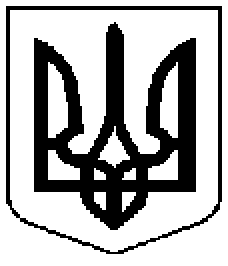 Комунальний заклад  	           Коммунальное  учреждение      «Дошкільний                            «Дошкольное        навчальний                                 учебное            заклад                                    учреждение   (ясла-садок) № 279                    (ясли-сад) №279      Харківської                           Харьковского городского      міської ради»                                  совета»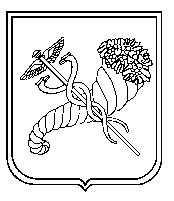 